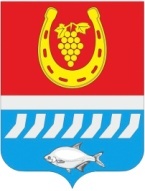 администрациЯ Цимлянского районаПОСТАНОВЛЕНИЕ__.04.2024   	                                             № ___                                       г. ЦимлянскВ соответствии с постановлением Правительства Ростовской области от 23.12.2019 № 970 «О Порядке предоставления социальных выплат на строительство (приобретение) жилья гражданам, проживающим на сельских территориях» и приведения нормативного правового акта Администрации Цимлянского района в соответствие с действующим законодательством, Администрация Цимлянского районаПОСТАНОВЛЯЕТ:1. Внести в постановление Администрации Цимлянского района от 20.01.2020 № 31 «О порядке предоставления социальных выплат на строительство (приобретение) жилья гражданам, проживающим на сельских территориях» изменения, согласно приложению.2. Контроль за выполнением постановления возложить на заместителя главы Администрации района по сельскому хозяйству, ГО и ЧС - начальника отдела сельского хозяйства Шумного М.В. Глава Администрации Цимлянского района                                                                          Е.Н. Ночевкина Постановление вносит отдел сельского хозяйства Администрации Цимлянского района                                                                                                                                                                                                             Приложение                                                                                                             к постановлению Администрации Цимлянского района                                                                                                 от __.04.2024 №____	ИЗМЕНЕНИЯ,вносимые в постановление Администрации Цимлянского районаот 20.01.2020 № 31 «О порядке предоставления социальных выплат на строительство (приобретение) жилья гражданам, проживающим на сельских территориях»	1. В приложении:	1.1 Пункт 1.1 раздела 1 изложить в редакции:	«1.1. Настоящий Порядок устанавливает порядок и условия предоставления социальных выплат на строительство (приобретение) жилья, в том числе путем участия в долевом строительстве, гражданам Российской Федерации (далее – граждане), проживающим и работающим на сельских территориях Цимлянского района, либо изъявившим желание переехать на постоянное место жительства на сельские территории Цимлянского района (далее – сельские территории) и работать там (далее – социальные выплаты). 	Предоставление социальных выплат осуществляется в целях реализации направления (подпрограммы) «Создание условий для обеспечения доступным и комфортным жильём сельского населения» государственной программы Российской Федерации «Комплексное развитие сельских территорий», утвержденной постановлением Правительства Российской Федерации от 31.05.2019 № 696 «Об утверждении государственной программы Российской Федерации «Комплексное развитие сельских территорий» и о внесении изменений в некоторые акты Правительства Российской Федерации», подпрограммы «Создание условий для обеспечения доступным и комфортным жильём сельского населения и развитие рынка труда (кадрового потенциала) на сельских территориях» государственной программы Ростовской области «Комплексное развитие сельских территорий», утвержденной постановлением Правительства Ростовской области от 24.10.2019 № 748 «Об утверждении государственной программы Ростовской области «Комплексное развитие сельских территорий», постановления Правительства Ростовской области от 23.12.2019 № 970 «О порядке предоставления социальных выплат на строительство (приобретение) жилья гражданам, проживающим на сельских территориях», подпрограммы «Создание условий для обеспечения доступным и комфортным подпрограммы «Создание условий для обеспечения доступным и комфортным жильем сельского населения», муниципальной программы Цимлянского района «Комплексное развитие сельских территорий», утвержденной постановлением Администрации Цимлянского района от 12.12.2019 № 993 «Об утверждении муниципальной программы Цимлянского района «Комплексное развитие сельских территорий» Администрация Цимлянского района. 	Для целей настоящего Порядка под сельскими территориями понимаются сельские поселения или сельские поселения и межселенные территории, (за исключением сельских населенных пунктов и поселков городского типа, входящих в состав городского округа «Город Ростов-на-Дону»). Перечень таких населенных пунктов, расположенных на сельских территориях Ростовской области, определяется в соответствии с Областным законом от 25.07.2005 № 340-ЗС «Об административно-территориальном устройстве Ростовской области».	1.2 Подпункты 2.6.3, 2.6.4 пункта 2.6 раздела 2 изложить в редакции.	«2.6.3. Граждане, работающие по трудовым договорам или осуществляющие индивидуальную предпринимательскую деятельность в сфере агропромышленного комплекса на сельских территориях, а так же работающие в организациях независимо от их организационно-правовой формы, осуществляющих ветеринарную деятельность для сельскохозяйственных животных и изъявивших желание улучшить жилищные условия путем приобретения жилищных помещений.	2.6.4. Граждане, работающие по трудовым договорам или осуществляющие индивидуальную предпринимательскую деятельность в социальной сфере на сельских территориях и изъявившие желание улучшить жилищные условия путем приобретения жилищных помещений.».	1.2.2 Дополнить пунктом 2.91 следующего содержания:	«2.91. Строительство (приобретение) жилого помещения (жилого дома) в границах зон с особыми условиями использования территорий, в случае если строительство жилья в таких зонах запрещено, не допускается».	1.2.3 В абзаце первом пункта 2.14 слова «на I квартал очередного финансового года» заменить словами «на IV квартал года, предшествующего году предоставления субсидии».	1.2.4. Пункт 2.36 изложить в редакции: 	«2.36 Администрация в течение 30 рабочих дней с даты перечисления социальных выплат на банковские счета получателей социальных выплат письменно уведомляет получателей социальных выплат о поступлении денежных средств на их банковские счета;	в течение 10 рабочих дней с даты перечисления социальных выплат на банковские счета получателей социальных выплат (далее – получатель) заключает с получателем соглашение о предоставлении социальных выплат на строительство (приобретение) жилья гражданам, проживающим на сельских территориях, по форме, утвержденной минсельхозпродом области».Исполняющий обязанности управляющего делами                                                                        Н.К. ГетмановаО внесении изменений в постановление Администрации Цимлянского района от 20.01.2020 №31 «О порядке предоставления социальных выплат на строительство (приобретение) жилья гражданам, проживающим на сельских территориях» 